В соответствии  с пунктом 3 статьи 160.2 Бюджетного кодекса Российской Федерации администрация Сутчевского сельского поселения Мариинско-Посадского района Чувашской Республики п о с т а н о в л я е т:1. Утвердить прилагаемый перечень главных администраторов источников финансирования дефицита бюджета Сутчевского сельского поселения Мариинско-Посадского района  Чувашской Республики.2. Настоящее постановление вступает в силу со дня его официального опубликования и применяется к правоотношениям, возникающим при составлении и исполнении бюджета Сутчевского сельского поселения Мариинско-Посадского района Чувашской Республики, начиная с бюджета на 2022 год и на плановый период 2023 и 2024 годов.Глава   Сутчевскогосельского поселения								С.Ю.ЕмельяноваУтверждёнпостановлением администрации Сутчевского  сельского  поселения Мариинско-Посадского района Чувашской Республикиот 10.01.2022г. № 1П Е Р Е Ч Е Н Ь главных администраторов источников финансирования дефицита бюджета Сутчевского сельского поселения ЧĂВАШ РЕСПУБЛИКИСĔнтĔрвĂрри РАЙОНĚКУКАШНИ ЯЛ ПОСЕЛЕНИЙĚНАДМИНИСТРАЦИЙĚЙЫШĂНУ2022.01.10  1 №Кукашни ялě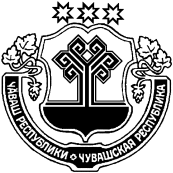 ЧУВАШСКАЯ РЕСПУБЛИКА
МАРИИНСКО-ПОСАДСКИЙ РАЙОНАДМИНИСТРАЦИЯСУТЧЕВСКОГО СЕЛЬСКОГОПОСЕЛЕНИЯПОСТАНОВЛЕНИЕ10.01.2022 № 1деревня СутчевоОб утверждении  перечня главных администраторов источников финансирования дефицита бюджета Сутчевского сельского поселения  Мариинско-Посадского   района  Чувашской   РеспубликиКод бюджетной классификации Российской ФедерацииКод бюджетной классификации Российской ФедерацииНаименование главного администратора источников финансирования дефицита бюджета Сутчевского сельского поселенияглавного администратора группы, подгруппы, статьи и вида источников финансирования дефицита бюджета Сутчевского сельского поселенияНаименование главного администратора источников финансирования дефицита бюджета Сутчевского сельского поселения123993Администрация Сутчевского сельского поселенияАдминистрация Сутчевского сельского поселения99301 06 01 00 10 0000 630Средства от продажи акций и иных форм участия в капитале, находящихся в собственности сельских поселений